ЧЕРКАСЬКА ОБЛАСНА РАДАГОЛОВАР О З П О Р Я Д Ж Е Н Н Я25.11.2022                                                                                        № 355-рПро проведення інвентаризаціїу зв’язку зі зміною матеріально відповідальної особиВідповідно до статті 55 Закону України «Про місцеве самоврядування в Україні», Закону України «Про бухгалтерський облік та фінансову звітність в Україні», п.7 Положення про інвентаризацію активів та зобов’язань, затвердженого наказом Міністерства фінансів України від 02.09.2014 №879, зареєстрованим у Міністерстві юстиції України 30.10.2014 за №1365/26142, зі змінами, розпорядження голови обласної ради від 01.08.2022 №192-р  «Про визначення матеріально відповідальних осіб» (зі змінами), з метою забезпечення достовірності даних бухгалтерського обліку, бюджетної та фінансової звітності Черкаської обласної ради та у зв’язку зі зміною матеріально відповідальної особи:1. Провести 01.12.2022 інвентаризацію  грошових документів (поштових марок), які знаходяться на відповідальному зберіганні головного спеціаліста загального відділу виконавчого апарату обласної ради СМІЛЯНЕЦЬ Світлани Віталіївни, станом на 01.12.2022.2. Проведення інвентаризації доручити постійно діючій інвентаризаційній комісії, створеній розпорядженням голови обласної ради від 27.10.2021                    №451-р.3. Інвентаризацію проводити в присутності:матеріально відповідальної особи – головного спеціаліста загального відділу виконавчого апарату обласної ради СМІЛЯНЕЦЬ Світлани Віталіївни;матеріально відповідальної особи – головного спеціаліста загального відділу виконавчого апарату обласної ради  ВІТЮГОВОЇ Юлії Сергіївни.4. Матеріально відповідальній особі – головному спеціалісту загального відділу виконавчого апарату обласної ради СМІЛЯНЕЦЬ Світлані Віталіївні до початку інвентаризації надати відділу фінансово-господарського забезпечення виконавчого апарату обласної ради розписку про те, що всі цінності, які надійшли під її відповідальність, оприбутковані, а ті, що вибули – списані.5. Під час проведення інвентаризації, в присутності членів постійно діючої інвентаризаційної комісії, матеріально відповідальній особі – головному спеціалісту загального відділу виконавчого апарату обласної ради СМІЛЯНЕЦЬ Світлані Віталіївні передати грошові документи (поштові марки), які рахуються на її відповідальному зберіганні, а матеріально відповідальній особі – головному спеціалісту загального відділу виконавчого апарату обласної ради  ВІТЮГОВІЙ Юлії Сергіївні прийняти ці матеріальні цінності.6. Протокол засідання постійно діючої інвентаризаційної комісії за результатами проведеної інвентаризації подати на затвердження голові обласної ради до 05.12.2022. 7. Встановити, що у разі тимчасової відсутності (у зв’язку з відпусткою, відрядженням, хворобою) ВІТЮГОВОЇ Ю.С. грошові документи (поштові марки), які рахуються на її відповідальному зберіганні, передаються на відповідальне зберігання СМІЛЯНЕЦЬ С.В. та повертаються на відповідальне зберігання ВІТЮГОВІЙ Ю.С. (після закінчення причин її тимчасової відсутності) на підставі актів прийняття – передачі.        8. Контроль за виконанням розпорядження покласти на начальника фінансово-господарського відділу, головного бухгалтера виконавчого апарату обласної ради ЯНИШПІЛЬСЬКУ В.Г.Голова						                                А.ПІДГОРНИЙ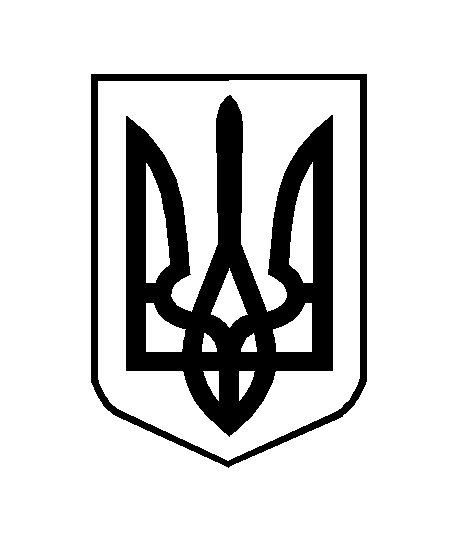 